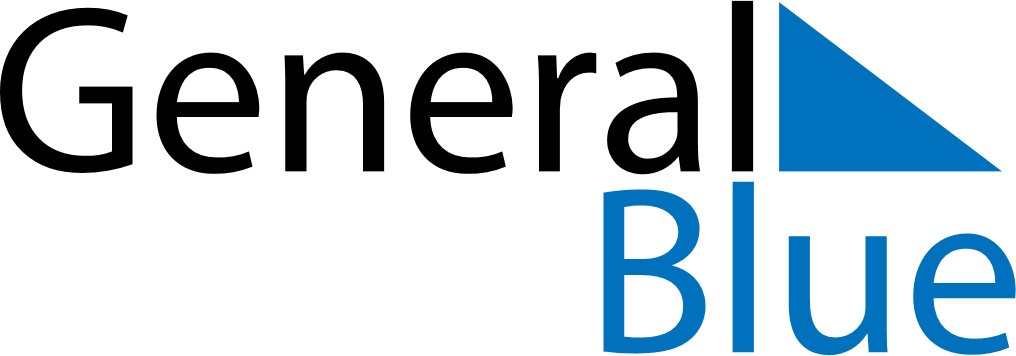 October 2024October 2024October 2024GuamGuamMONTUEWEDTHUFRISATSUN1234567891011121314151617181920Columbus Day2122232425262728293031Halloween